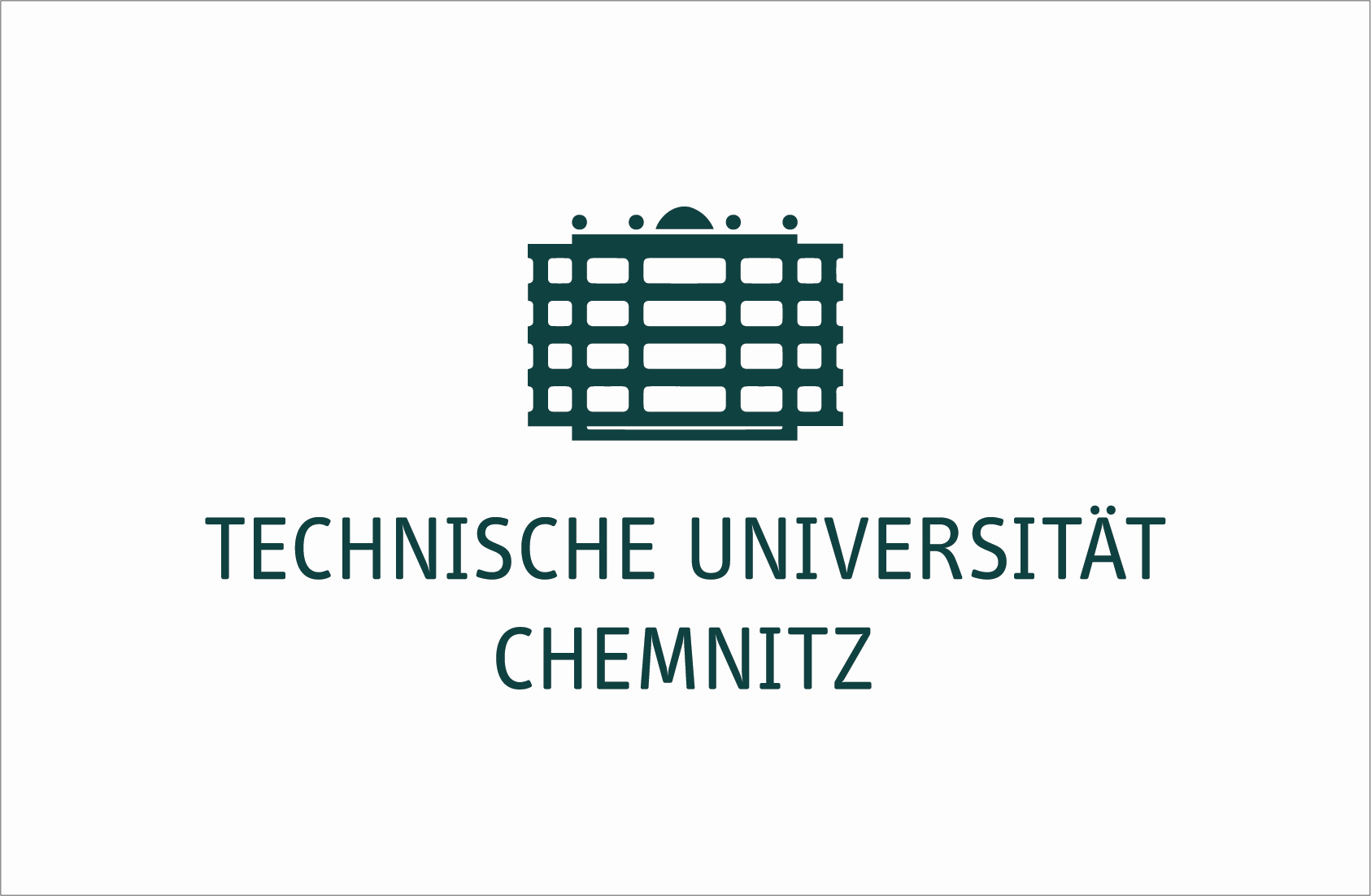 Erasmus+Letter of confirmation for student study stay abroadAcademic Year 2022/2023It is hereby confirmed thatMr./Ms. _________________________________________________________home university _Technische Universität Chemnitz / D  CHEMNIT01_______attended our institution for an Erasmus+ study stay from ___________________________________________ (day, month, year)to      ___________________________________________ (day, month, year).To be completed by the host institution:___________________________________________  Name of host institution_______________________________________ Erasmus Code of the host institution_________________________________________________Name of signatory_________________________________________________________ Function_____________________ Date (please NOT earlier than five days before end date of     complete stay)______________________________________________ Signature